Mettre en place l’environnement de développement webChoisir et télécharger un éditeur de texteNotepad++    	: https://notepad-plus-plus.org/downloads/Bracket         	: http://brackets.io/Sublime text	: https://www.sublimetext.com/Visual studio code   : https://code.visualstudio.com/etcInstaller un serveur web local pour le développement-téléchargez et installez Laragon (full version ) - installer phpMyadmin  (outil graphique écrit en PHP qui permet de gérer un SGBD MySQL)  dans Laragon (environnement local de développement web ) :Télécharger phpMyAdmin sur le site de l'éditeur : http://www.phpmyadmin.netDécompresser le dossier vers laragon/etc/apps Renommer le dossier décompressé « phpMyAdmin »Lancer phpMyAdmin depuis laragon : 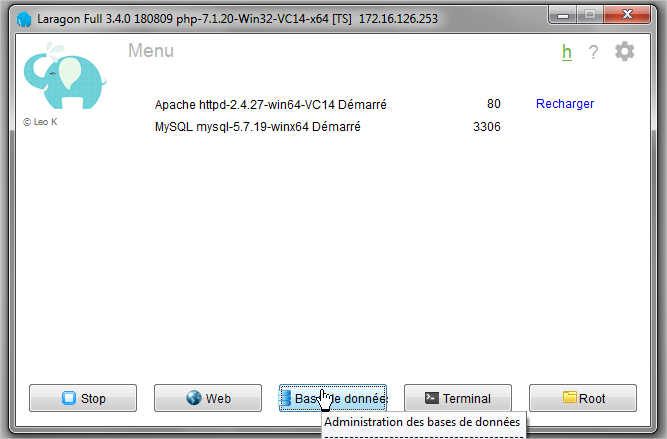 Se connecter avec le super-utilisateur : root  sans mot de passe (faille de sécurité)